Освітня програма Кінецьпільської загальноосвітньої школи І-ІІІ ступенів Первомайської районної ради Миколаївської області є наскрізною, оскільки охоплює освіту на І (початкова середня освіта), ІІ (базова середня освіта) та ІІІ (профільна середня освіта) ступенях навчання. Програма розроблена на виконання Законів України «Про освіту», «Про загальну середню освіту» та Постанов Кабінету Міністрів України від 20.04.2011 № 462 та від 21.02.2018 № 87 «Про затвердження Державного стандарту початкової загальної освіти», від 14.01.2004 № 24 та від 23.11.2011 № 1392 «Про затвердження Державного стандарту базової і повної загальної середньої освіти» та на підставі типових освітніх програм, затверджених наказами МОН України:1 клас – Типова освітня програма для закладів загальної середньої освіти (1-4 класи), розроблена під керівництвом Савченко О.Я. – Нова українська школа, затверджена Колегією Міністерства освіти і науки України 23.02.2018;           2-4 класи –Типова освітня програма закладів загальної середньої освіти І ступеня, затверджена наказом Міністерства освіти і науки України від 20.04.2018 № 407; 5,6,7,8,9 класи – Типова освітня програма закладів загальної середньої освіти ІІ ступеня, затверджена наказом Міністерства освіти і науки України від 20.04.2018 № 405;10 клас – Типова освітня програма закладів загальної середньої освіти ІІІ ступеня, затверджена наказом Міністерства освіти і науки України від 20.04.2018 № 408;11 клас – Типова освітня програма закладів загальної середньої освіти ІІІ ступеня, затверджена наказом Міністерства освіти і науки України від 20.04.2018 № 406.Для дітей з особливими освітніми потребами:1 клас – Типова освітня програма початкової освіти спеціальних закладів загальної середньої освіти для дітей з особливими освітніми потребами, затверджена наказом Міністерства освіти і науки України від 26.07.2018 № 814;2 клас – Типова освітня програма закладів загальної середньої освіти І ступеня, затверджена наказом Міністерства освіти і науки України від 20.04.2018 № 407;9 клас – Типова освітня програма закладів загальної середньої освіти ІІ ступеня, затверджена наказом Міністерства освіти і науки України від 20.04.2018 № 405;9 клас – Типова освітня програма закладів спеціальних закладів загальної середньої освіти ІІ ступеня для дітей з особливими освітніми потребами, затверджена наказом Міністерства освіти і науки України від 12.06.2018 № 627;Обґрунтування мети та цільових завдань освітньої програми.Мета освітньої програми: окреслити рекомендовані підходи до планування й організації закладом освіти єдиного комплексу освітніх компонентів для досягнення учнями обов’язкових результатів навчання, визначених Державним стандартом початкової освіти, Державним стандартом базової та повної загальної середньої освіти.Цільові завдання освітньої програми:виявити й обґрунтувати особливості організації освітнього процесу в школі в цілому (загальний обсяг навчального навантаження, орієнтовну тривалість і можливі взаємозв’язки окремих предметів; очікувані результати навчання; рекомендовані форми організації освітнього процесу та інструменти системи внутрішнього забезпечення якості освіти; вимоги до осіб, які можуть розпочати навчання за цією освітньою програмою);визначити зміст освіти з урахуванням освітніх запитів здобувачів освіти ( розробка системи факультативів, курсів за вибором тощо, зокрема їх інтеграції, а також логічна послідовність їх вивчення);закласти основу для формування навчальних планів на довгостроковий період;забезпечити принцип наступності на різних ступенях навчання;визначити освітню траєкторію школярів;дібрати оптимальні форми контролю реалізації освітніх цілей з боку адміністрації.Загальний обсяг навчального навантаження та орієнтовна тривалість і можливі взаємозв’язки освітніх галузей, предметів, дисциплін.Загальний обсяг навчального навантаження для учнів 1-х класів закладів загальної середньої освіти складає 805 годин/навчальний рік.Загальний обсяг навчального навантаження для учнів 2–4-х класів закладів загальної середньої освіти складає 2695 годин/навчальний рік: для 2-х класів – 875 годин/навчальний рік, для 3-х класів – 910 годин/навчальний рік, для 4-х класів – 910 годин/навчальний рік. Загальний обсяг навчального навантаження для учнів 5–9-х класів закладів загальної середньої освіти складає 5845 годин/навчальний рік: для 5-х класів – 1050 годин/навчальний рік, для 6-х класів – 1155 годин/навчальний рік, для 7-х класів – 1172,5 годин/навчальний рік, для 8-х класів – 1207,5 годин/навчальний рік, для 9-х класів – 1260 годин/навчальний рік.Загальний обсяг навчального навантаження учнів для 10–11-х класів складає 2660 годин/навчальний рік, по 1330 годин/навчальний рік.Для учнів з особливими освітніми потребами загальний обсяг навчального навантаження складає: 1 клас – 350 годин/навчальний рік; 2 клас – 175 годин/навчальний рік; 9 клас – 490 годин/навчальний рік.Детальний розподіл навчального навантаження на тиждень окреслено у робочому навчальному плані Кінецьпільської загальноосвітньої школи І-ІІІ ступенів Первомайської районної ради ( додаток 1).Вимоги до осіб, які можуть розпочинати здобуття початкової, базової та профільної освіти:початкова освіта здобувається, як правило, з шести років (відповідно до Закону України «Про освіту»). Особи з особливими освітніми потребами можуть розпочинати здобуття базової середньої освіти за інших умов;базова середня освіта здобувається, як правило, після здобуття початкової освіти. Діти, які здобули початкову освіту на 1 вересня поточного навчального року повинні розпочинати здобуття базової середньої освіти цього ж навчального року. Особи з особливими освітніми потребами можуть розпочинати здобуття базової середньої освіти за інших умов. профільна середня освіта здобувається, як правило, після здобуття базової середньої освіти. Діти, які здобули базову середню освіту та успішно склали державну підсумкову атестацію на 1 вересня поточного навчального року повинні розпочинати здобуття профільної середньої освіти цього ж навчального року. Особи з особливими освітніми потребами можуть розпочинати здобуття профільної середньої освіти за інших умов.Перелік та пропонований зміст освітніх галузей:для І ступеня (1 клас)  укладено за сьома основними освітніми галузями: мовно-літературна освітня галузь (українська мова, англійська мова). У початковому курсі мовно-літературної освіти виділено такі змістові лінії: «Взаємодіємо усно», «Читаємо», «Взаємодіємо письмово», «Досліджуємо медіа», «Досліджуємо мовні явища», які реалізуються через інтегрований курс «Навчання грамоти». Математична галузь (математика) містить такі змістовні лінії: «Числа, дії з числами. Величини», «Геометричні фігури», «Вирази, рівності, нерівності», «Робота з даними», «Математичні задачі і дослідження».Громадянська та історична, соціальна та здоров'язбережувальна, природнича освітні галузі («Я досліджую світ»)  реалізуються через інтегрований курс, тематичну основу якого складають змістові лінії, які визначені Державним стандартом початкової освіти і охоплюють складники названих вище галузей в їх інтегрованій суті, а саме:«Людина» (пізнання себе, своїх можливостей; здорова і безпечна поведінка);«Людина серед людей» (стандарти поведінки в сім'ї, в суспільстві; моральні норми; навички співжиття і співпраці);«Людина в суспільстві» (громадянські права та обов'язки як члена суспільства. Пізнання свого краю, історії, символів держави. Внесок українців у світові досягнення);«Людина і світ» (толерантне ставлення до різноманітності світу людей, культур, звичаїв);«Людина і природа» (пізнання природи; взаємозв'язок об'єктів і явищ природи; рукотворний світ людини; відповідальна діяльність людини у природі; роль природничих знань і технологій у житті людини; залежність між діяльністю людини і станом довкілля).Технологічна освітня галузь (дизайн і технології)  реалізується за такими змістовими лініями: «Середовище проектування», «Середовище техніки і технологій», «Середовище соціалізації». Мистецька освітня галузь (мистецтво) здійснюється за змістовими лініями: «художньо-творча діяльність», «сприймання та інтерпретація мистецтва», «комунікація через мистецтво», які окреслюють одну з моделей досягнення загальних цілей освітньої галузі та розкривають основну місію загальної мистецької освіти. Мистецька освітня галузь реалізується через інтегровані предмети вивчення за окремими видами мистецтва: «Музичне мистецтво», «Образотворче мистецтво», де відбудеться реалізації упродовж циклу навчання всіх очікуваних результатів галузі.Фізкультурна освітня галузь  (фізична культура) ставить за мету всебічний фізичний розвиток особистості учня засобами фізкультурної та ігрової діяльності, формування в молодших школярів ключових фізкультурних компетентностей, ціннісного ставлення до фізичної культури, спорту, фізкультурно-оздоровчих занять та виховання фізично загартованих і патріотично налаштованих громадян України. Зазначена мета реалізується за такими змістовими лініями: «Рухова діяльність», «Ігрова та змагальна діяльність». для І ступеня (2-4 клас) укладено за такими освітніми галузями: освітня галузь «Мови і літератури» з урахуванням вікових особливостей учнів у навчальних планах реалізується через окремі предмети «Українська мова та літературне читання», «Іноземна мова»; освітні галузі «Математика», «Природознавство» реалізуються через однойменні окремі предмети, відповідно, - «Математика», «Природознавство»; освітня галузь «Суспільствознавство» реалізується предметом «Я у світі»; освітня галузь «Здоров'я і фізична культура» реалізується окремими предметами «Основи здоров'я» та «Фізична культура»; освітня галузь «Технології» реалізується через окремі предмети «Трудове навчання» та «Інформатика»; освітня галузь «Мистецтво» реалізується окремими предметами «Образотворче мистецтво» і «Музичне мистецтво». для ІІ ступеня (5,6,7,8,9 класи) освітню програму укладено за такими освітніми галузями: «Мови і літератури», яка реалізується через навчальні предмети «Українська мова», «Українська література», «Зарубіжна література», «Іноземна мова»; освітня галузь «Суспільствознавство» у 5-х класах через викладання пропедевтичного курсу «Історія України (Вступ до історії)», у 6-х класах через викладання інтегрованого курсу «Всесвітня історія. Історія України», у 5-6 класах курсу «Етика»,  у 7-9 класах через викладання навчальних предметів «Історія України», «Всесвітня історія», у 9-х класах шляхом викладання навчального предмета «Основи правознавства»;  «Мистецтво» реалізується окремими предметами «Образотворче мистецтво» (5-7 класи) і «Музичне мистецтво» (5-7 класи) та однойменним навчальним предметом «Мистецтво (8, 9 класи); «Математика» реалізується викладанням однойменного предмета «Математика» (5,6 класи), через викладання навчальних предметів «Алгебра», «Геометрія» (7-9 класи); «Природознавство» реалізується навчальними предметами «Природознавство» (5 клас), «Біологія» (6-9 класи), «Географія» (6-9 класи), «Фізика» (7-9 класи), «Хімія» (7-9 класи); «Технології» через навчальні предмети «Інформатика» (5-9 класи), «Трудове навчання» (5-9 класи); освітня галузь «Здоров’я і фізична культура» реалізується через викладання окремих навчальних предметів «Основи здоров’я» (5-9 класи), «Фізична культура» ( 5-9 класи).для ІІІ ступеня (10, 11 класи) освітню програму укладено за такими освітніми галузями: «Мови і літератури», яка реалізується через навчальні предмети «Українська мова», «Українська література», «Зарубіжна література», «Іноземна мова»; «Суспільствознавство» через викладання навчальних предметів «Історія України», «Всесвітня історія» у 10-11 класах та в 10 класі шляхом викладання навчального предмета  «Громадянська освіта», у 11 класі – «Я у світі», «Економіка»; освітня галузь «Мистецтво» реалізується у 10 класі однойменним обов’язково-вибірковим предметом «Мистецтво», у 11 класі - «Художня культура»;  «Математика» через викладання навчальних предметів «Алгебра», «Геометрія»; «Природознавство» реалізується навчальними предметами  «Біологія» (11 клас), «Біологія і екологія» (10 клас) «Географія»  (10 клас), «Фізика і астрономія» (10 клас), «Фізика» (11 клас), «Хімія» (10-11 класи), «Екологія» (11 клас) ; освітня галузь «Технології» реалізується через викладання «Інформатики» у 11 класі та обов’язково-вибіркового предмета «Інформатика» у 10 класі, однойменного предмета «Технології»  у 11 класі; освітня галузь «Здоров’я і фізична культура» - через викладання навчального предмета «Фізична культура», «Захист Вітчизни» у 10-11 класах.	З метою реалізації профільного навчання в 10 класі обрано філологічний напрям профіль української філології, учні 11 класу навчаються за універсальному профілем.Профіль навчання сформовано закладом освіти з урахуванням освітніх запитів старшокласників та можливостей забезпечити якісну його реалізацію.Зміст профілю навчання реалізується системою окремих предметів і курсів:- базові («Історія України», «Всесвітня історія»,  «Громадянська освіта», «Математика»,  «Біологія і екологія», «Географія», «Фізика і астрономія», «Хімія», «Фізична культура», «Захист Вітчизни») та вибірково-обов’язкові предмети ( Інформатика», «Мистецтво»), що вивчаються на рівні стандарту (10 клас);- профільні предмети (українська мова, українська література), що вивчаються на профільному рівні в 10 класі;- опановують на  академічному рівні навчальні предмети учні 11 класу;курс за вибором «Моя майбутня професія: шлях до успіху», вкладатиметься для учнів 11 класу.Повноцінність освіти для учнів з особливими освітніми потребами забезпечується через реалізацію корекційної роботи, а саме корекційно-розвитковими заняттями:1 клас – розвиток мовлення, корекція розвитку;9 клас – соціально-побутове орієнтування.Логічна послідовність вивчення предметів на різних ступенях навчання здобувачів загальної середньої освіти розкривається у навчальних програмах, обраних для викладання предметів інваріантної та варіативної складових робочого навчального плану (додатки 2, 3).Форми організації освітнього процесу.Для І ступеня освіти основними формами організації освітнього процесу є різні типи уроку, нетрадиційні уроки, екскурсії, віртуальні подорожі, спектаклі, квести, які вчитель організує у межах уроку або в позаурочний час. Для ІІ та ІІІ ступенів освіти основними формами організації освітнього процесу є різні типи уроку. Також формами організації освітнього процесу можуть бути екскурсії, віртуальні подорожі, уроки-семінари, конференції, форуми, спектаклі, брифінги, квести, інтерактивні уроки (уроки-«суди», урок-дискусійна група, уроки з навчанням одних учнів іншими), інтегровані уроки, проблемний урок, відео-уроки тощо. Можливо проводити заняття в малих групах, бригадах і ланках (у тому числі робота учнів у парах змінного складу) за умови, що окремі учні виконують роботу бригадирів, консультантів, тобто тих, хто навчає малу групу. З метою засвоєння нового матеріалу та розвитку компетентностей крім уроку проводяться навчально-практичні заняття. Ця форма організації поєднує виконання різних практичних вправ, експериментальних робіт відповідно до змісту окремих предметів, менш регламентована й має акцент на більшій самостійності учнів в експериментальній та практичній діяльності. Досягнуті компетентності учні можуть застосувати на практичних заняттях і заняттях практикуму. Практичне заняття - це така форма організації, в якій учням надається можливість застосовувати отримані ними знання у практичній діяльності. Експериментальні завдання, передбачені змістом окремих предметів, виконуються на заняттях із практикуму (виконання експериментально-практичних робіт). Практичні заняття та заняття практикуму також можуть будуватися з метою реалізації контрольних функцій освітнього процесу. На цих заняттях учні самостійно виготовляють вироби, проводять виміри та звітують за виконану роботу.На навчальній екскурсії учні отримують знання, знайомлячись із експонатами в музеї, з роботою механізмів на підприємстві, спостерігаючи за різноманітними процесами, що відбуваються у природі.  Оглядова екскурсія припускає цілеспрямоване ознайомлення учнів з об'єктами та спостереження процесів з метою відновити та систематизувати раніше отримані знання.Екскурсії в першу чергу покликані показати учням практичне застосування знань, отриманих при вивченні змісту окремих предметів (можливо поєднувати зі збором учнями по ходу екскурсії матеріалу для виконання визначених завдань).  Учні можуть самостійно знімати та монтувати відеофільми (під час відео-уроку) за умови самостійного розроблення сюжету фільму, підбору матеріалу, виконують самостійно розподілені ролі та аналізують виконану роботу. Для конференції, дискусії вчителем або учнями визначаються теми доповідей учнів, основні напрями самостійної роботи. Заключна конференція може будуватися як у формі дискусії, так і у формі диспуту, на якому обговорюються полярні точки зору.Консультації проводяться з учнями, які не були присутні на попередніх уроках або не зрозуміли, не засвоїли зміст окремих предметів. Семінар як форма організації об'єднує бесіду та дискусію учнів. Учитель або учні підбивають підсумки обговорення і формулюють висновки.Форми організації освітнього процесу на всіх ступенях навчання можуть уточнюватись та розширюватись у змісті окремих предметів за умови виконання державних вимог Державного стандарту та окремих предметів протягом навчального року. Вибір форм і методів навчання вчитель визначає самостійно, враховуючи конкретні умови роботи, забезпечуючи водночас досягнення конкретних очікуваних результатів, зазначених у навчальних програмах окремих предметів.Опис та інструменти системи внутрішнього забезпечення якості освіти. Система внутрішнього забезпечення якості складається з таких компонентів:кадрове забезпечення освітньої діяльності;навчально-методичне забезпечення освітньої діяльності;матеріально-технічне забезпечення освітньої діяльності;якість проведення навчальних занять;моніторинг досягнення учнями результатів навчання (компетентностей).Завдання системи внутрішнього забезпечення якості освіти:оновлення методичної бази освітньої діяльності;контроль за виконанням навчальних планів та освітньої програми, якістю знань, умінь і навичок учнів, розроблення рекомендацій щодо їх покращення;моніторинг та оптимізація соціально-психологічного середовища закладу освіти;створення необхідних умов для підвищення фахового кваліфікаційного рівня педагогічних працівників.Очікувані результати навчання здобувачів освіти.Відповідно до мети та загальних цілей, окреслених у Державному стандарті, визначено завдання, які має реалізувати вчитель/вчителька у рамках кожної освітньої галузі. Результати навчання на всіх ступенях повинні робити внесок у формування ключових компетентностей учнів:Такі ключові компетентності, як уміння вчитися, ініціативність і підприємливість, екологічна грамотність і здоровий спосіб життя, соціальна та громадянська компетентності можуть формуватися відразу засобами усіх окремих предметів. Виокремлення в навчальних програмах таких наскрізних ліній ключових компетентностей спрямоване на формування в учнів здатності застосовувати знання й уміння у реальних життєвих ситуаціях:Наскрізні лінії є засобом інтеграції ключових і загальнопредметних компетентностей, окремих предметів та предметних циклів; їх необхідно враховувати при формуванні шкільного середовища.Наскрізні лінії є соціально значимими надпредметними темами, які допомагають формуванню в учнів уявлень про суспільство в цілому, розвивають здатність застосовувати отримані знання у різних ситуаціях.Навчання за наскрізними лініями реалізується насамперед через:організацію навчального середовища — зміст та цілі наскрізних тем враховуються при формуванні духовного, соціального і фізичного середовища навчання;окремі предмети — виходячи із наскрізних тем при вивченні предмета проводяться відповідні трактовки, приклади і методи навчання, реалізуються надпредметні, міжкласові та загальношкільні проекти. Роль окремих предметів при навчанні за наскрізними темами різна і залежить від цілей і змісту окремого предмета та від того, наскільки тісно той чи інший предметний цикл пов’язаний із конкретною наскрізною темою;предмети за вибором; роботу в проектах; позакласну навчальну роботу і роботу гуртків.Необхідною умовою формування компетентностей є діяльнісна спрямованість навчання, яка передбачає постійне включення учнів до різних видів педагогічно доцільної активної навчально-пізнавальної діяльності, а також практична його спрямованість. Доцільно, де це можливо, не лише показувати виникнення факту із практичної ситуації, а й по можливості створювати умови для самостійного виведення нового знання, перевірці його на практиці і встановлення причинно-наслідкових зв’язків шляхом створення проблемних ситуацій, організації спостережень, дослідів та інших видів діяльності. Формуванню ключових компетентностей сприяє встановлення та реалізація в освітньому процесі міжпредметних і внутрішньопредметних зв’язків, а саме: змістово-інформаційних, операційно-діяльнісних і організаційно-методичних. Їх використання посилює пізнавальний інтерес учнів до навчання і підвищує рівень їхньої загальної культури, створює умови для систематизації навчального матеріалу і формування наукового світогляду. Учні набувають досвіду застосування знань на практиці та перенесення їх в нові ситуації. 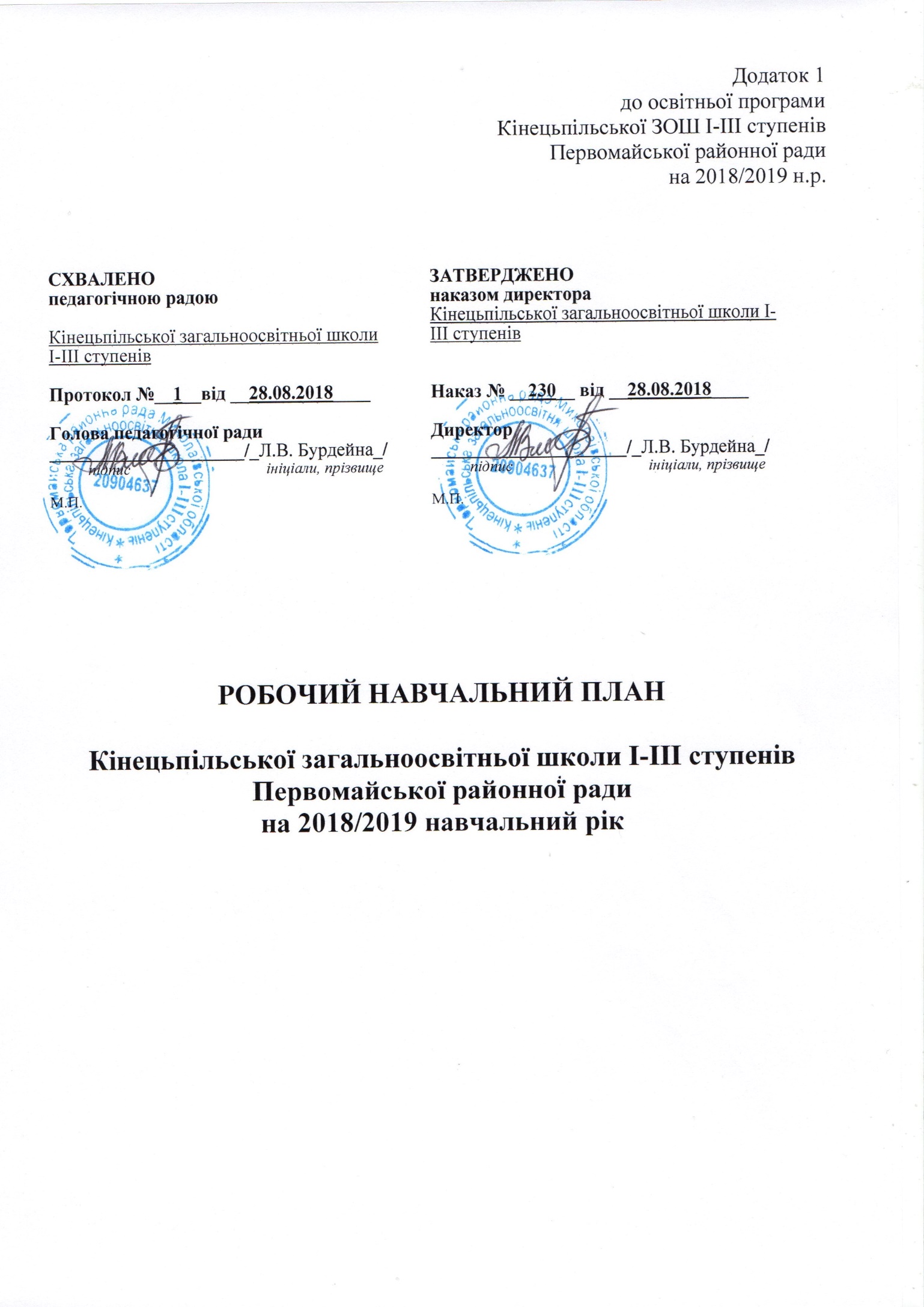 ПОЯСНЮВАЛЬНА ЗАПИСКАДО РОБОЧОГО НАВЧАЛЬНОГО ПЛАНУКінецьпільської загальноосвітньої школи І-ІІІ ступенів Первомайської районної ради НА 2018/2019  НАВЧАЛЬНИЙ РІКІ. Загальні засадиТип закладу – загальноосвітня школа І-ІІІ ступенівОрієнтовна кількість класів: 1–4 кл. – _8_; 5–9 кл. – _9_; 10–11 кл. – _2_.Орієнтовна кількість учнів:   1–4 кл. – 177; 5–9 кл. – 192; 10–11 кл. – _23_.Режим роботи закладу:мова навчання – українська;режим  навчання – п’ятиденний;початок занять – о _900__ годині;тривалість уроків у початковій школі, основній та старшій визначено відповідно до статті 16 Закону України «Про загальну середню освіту», а саме: 1-ші класи – 35 хв.; 2-4 класи – 40 хв.; 5-11 класи – 45 хв.тривалість перерв відповідно до санітарно-гігієнічних норм складає: після першого, четвертого, п’ятого уроків – 10 хв.; після другого, третього – 20 хв.Гранична наповнюваність класів встановлюється відповідно до Закону України «Про загальну середню освіту» (ст. 14).Середня наповнюваність класів складає:1–4 кл. – _22_; 5–9 кл. – _21_; 10–11 кл. – _12_.Факультативні, індивідуальні та групові заняття проводяться після основних занять з обов’язковою перервою за окремим розкладом.Профільне навчання здійснюється в 10 -11 класі за вибором учнів та батьків згідно з рішенням педагогічної ради (протокол № 10 від 21.06.2018 року) буде здійснюватись шляхом диференціації навчального процесу. ** Концепція профільного навчання у старшій школі (наказ МОН України від 11.09.2009 № 854).Робочий навчальний план Кінецьпільської ЗОШ І-ІІІ ступенів Первомайської районної ради на 2018/2019 навчальний рік розроблений на виконання законів України «Про освіту», «Про загальну середню освіту», чинних Державного стандарту початкової загальної освіти та Державного стандарту базової та повної загальної середньої освіти тощо.Робочі навчальні плани складені відповідно до Типових навчальних планів закладів загальної середньої освіти: для 1-х класів –  за Типовою освітньою програмою для закладів загальної середньої освіти (1-4 класи), розробленою під керівництвом Савченко О.Я. – Нова українська школа, затверджена Колегією Міністерства освіти і науки України 23.02.2018;           для 2–4-х класів – таблиця 1 до Типової  освітньої програми закладів загальної середньої освіти І ступеня, затвердженої наказом МОН України від 20.04.2018 № 407;для 5 – 9-х класів – таблиця 13 до Типової  освітньої програми закладів загальної середньої освіти ІІ ступеня, затвердженими наказом МОН України від 20.04.2018 № 405;для 10-х класів – таблиця 2 до Типової  освітньої програми закладів загальної середньої освіти ІІІ ступеня, затвердженими наказом МОН України від 20.04.2018 № 408;для 11-х класів – таблиця 2 до Типової  освітньої програми закладів загальної середньої освіти ІІІ ступеня, затвердженими наказом МОН України від 20.04.2018 № 406;для дітей з особливими освітніми потребами ( 1 клас) додаток  5 до Типової освітньої програми початкової освіти спеціальних закладів загальної середньої освіти для дітей з особливими потребами, затвердженими наказом МОН України від 26.07.2018 № 814;для учня 2 класу, який навчається за індивідуальною формою таблиця 1 до Типової  освітньої програми закладів загальної середньої освіти І ступеня, затвердженої наказом МОН України від 20.04.2018 № 407;для дітей з особливими освітніми потребами (9 клас) додаток 18 до Типової освітньої програми спеціальних закладів загальної середньої освіти ІІ ступеня для дітей з особливими потребами, затвердженими наказом МОН України від 12.06.2018 № 627.ІІ. Розподіл годин інваріантної та варіативної складовихРобочий навчальний план  Кінецьпільської ЗОШ І-ІІІ ступенів Первомайської районної ради на 2018/2019 навчальний рік  охоплює інваріантну складову, сформовану на державному рівні, та варіативну складову, де передбачені години на вивчення окремих предметів інваріантної складової, курсів за вибором та індивідуальних занять, для учнів з особливими освітніми потребами – корекційну роботу.Повноцінність загальної середньої   освіти забезпечується реалізацією як інваріантної, так і варіативної частин робочого навчального плану. З метою забезпечення виконання Державного стандарту освіти забезпечено викладання предметів інваріантної складової, що визначені Типовими навчальними планами для кожного класу, в повному обсязі.У 1 класі освітня галузь «Мовно-літературна» реалізується у навчальних предметах: інтегрований курс  «Навчання грамоти», «Іноземна мова (англійська) та інтегрованому курсі «Я досліджую світ». Вивчення української мови у 1 класі передбачає часовий розподіл програмового матеріалу між предметом «Навчання грамоти та інтегрованим курсом «Я досліджую світ», відповідно до якого 5 год використовується на курс «Навчання грамоти», 2 год на вивчення української мови в інтегрованому курсі «Я досліджую світ». «Математична»  та «Фізкультурна» освітні галузі реалізуються однойменними навчальними предметами «Математика», «Фізична культура».«Технологічна освітня галузь»  реалізується через викладання навчального предмета «Дизайн і технології».  Мистецька освітня галузь реалізується через інтегровані предмети вивчення за окремими видами мистецтва: «Музичне мистецтво», «Образотворче мистецтво».У 5,6,7,8,9 класах освітня галузь «Мови і літератури» реалізується через навчальні предмети «Українська мова», «Українська література», «Зарубіжна література», «Іноземна мова»; освітня галузь «Суспільствознавство» у 5-х класах через викладання пропедевтичного курсу «Історія України (Вступ до історії)», у 6-х класах через викладання інтегрованого курсу «Всесвітня історія. Історія України», у 5-6 класах курсу «Етика»,  у 7-9 класах через викладання навчальних предметів «Історія України», «Всесвітня історія», у 9-х класах шляхом викладання навчального предмета «Основи правознавства»;  «Мистецтво» реалізується окремими предметами «Образотворче мистецтво» (5-7 класи) і «Музичне мистецтво» (5-7 класи) та однойменним навчальним предметом «Мистецтво (8, 9 класи); «Математика» реалізується викладанням однойменного предмета «Математика» (5,6 класи), через викладання навчальних предметів «Алгебра», «Геометрія» (7-9 класи); «Природознавство» реалізується навчальними предметами «Природознавство» (5 клас), «Біологія» (6-9 класи), «Географія» (6-9 класи), «Фізика» (7-9 класи), «Хімія» (7-9 класи); «Технології» через навчальні предмети «Інформатика» (5-9 класи), «Трудове навчання» (5-9 класи); освітня галузь «Здоров’я і фізична культура» реалізується через викладання окремих навчальних предметів «Основи здоров’я» (5-9 класи), «Фізична культура» ( 5-9 класи).У 10, 11 класах освітня галузь «Мови і літератури» реалізується через навчальні предмети «Українська мова», «Українська література», «Зарубіжна література», «Іноземна мова»; «Суспільствознавство» через викладання навчальних предметів «Історія України», «Всесвітня історія» у 10-11 класах та в 10 класі шляхом викладання навчального предмета  «Громадянська освіта», у 11 класі – «Я у світі», «Економіка»; освітня галузь «Мистецтво» реалізується у 10 класі однойменним обов’язково-вибірковим предметом «Мистецтво», у 11 класі - «Художня культура»;  «Математика» через викладання навчальних предметів «Алгебра», «Геометрія»; «Природознавство» реалізується навчальними предметами  «Біологія» (11 клас), «Біологія і екологія» (10 клас) «Географія»  (10 клас), «Фізика і астрономія» (10 клас), «Фізика» (11 клас), «Хімія» (10-11 класи), «Екологія» (11 клас) ; освітня галузь «Технології» реалізується через викладання «Інформатики» у 11 класі та обов’язково-вибіркового предмета «Інформатика» у 10 класі, однойменного предмета «Технології»  у 11 класі; освітня галузь «Здоров’я і фізична культура» - через викладання навчального предмета «Фізична культура», «Захист Вітчизни» у 10-11 класах.Для забезпечення освітніх запитів здобувачів освіти, батьківської громадськості, реалізації профільного навчання, враховуючи якісний склад педагогічного колективу, навчально-методичну та матеріально-технічну базу освітнього закладу, години варіативної складової передбачено на:посилення предметів інваріантної складової: 1-А, 1-Б – «Навчання грамоти (1 год); 10 клас – українська мова ( 2 год), українська література (2 год), англійська мова (1 год);курси за вибором:  2-А, 2-Б класи - «Перші сходинки споживання» (1 год); 3-А, 3-Б класи - «Споживання і родина» (1 год); 4-А, 4-Б класи – «Споживання і громада» (1 год), 11 клас - «Моя майбутня професія: шлях до успіху» (1 год);індивідуальні заняття: 2-А, 2-Б, 3-А, 3-Б, 4-А, 4-Б, класи – з математики (0,5 год), української мови ( 0,5 год); 5-А, 5-Б класи - з математики (1 год), української мови (1 год);  6-А, 6-Б, 8-А, 8-Б класи – з математики (0,5 год).Корекційна робота з дітьми з особливими освітніми потребами:1 клас – розвиток мовлення – 1 год, корекція розвитку – 1 год;9 клас – соціально-побутове орієнтування Гранично допустиме навчальне навантаження учнів встановлено відповідно до вимог Закону України «Про загальну середню освіту» з урахуванням санітарно-гігієнічних норм.Години фізичної культури не враховуються при визначенні  гранично допустимого навантаження, що передбачено Постановою Кабінету Міністрів України від 23.11.2011 № 1392. ІІІ. Порядок вивчення окремих навчальних предметівПредмет «Трудове навчання» реалізується варіативними модулями:Предмет «Технології» реалізується варіативними модулями:Предмет «Фізична культура» реалізується такими варіативними модулями:У 2018/2019 навчальному році визначено такий порядок викладання предметів інваріантної та варіативної складових, на які виділено не цілу (дробову: 0,5; 1,5; 2,5 тощо) кількості годин:Поділ класів при вивченні окремих предметів здійснюється згідно з чинними нормативами (наказ Міністерства освіти і науки від 20.02.2002 № 128) і передбачає поділ на  групи.ІV. Структура 2018/2019 навчального рокуВідповідно до статті 16 Закону України «Про загальну середню освіту» 2018/2019 навчальний рік розпочинається 3 вересня святом – День знань – і закінчується не пізніше 1 липня. Навчальні заняття організовуються за семестровою системою: І семестр – з 3 вересня по 28 грудня 2018 року;ІІ семестр – з 14 січня по 31 травня 2019 року.Упродовж навчального року для учнів проводяться канікули: осінні з 27 жовтня  по 4 листопада 2018 року;зимові з 30 грудня 2018 року по 13 січня 2019 року ;весняні з 23 по 31 березня 2019 року.Навчальні екскурсії у 1-4 класах та навчальна практика у 5-8, 10 класах проводяться згідно додатку до листа МОН України від 06.02.08 №1/9-61 «Методичні рекомендації щодо організації навчально-виховного процесу під час проведення навчальних екскурсій та навчальної практики учнів загальноосвітніх навчальних закладів».У випускних 4, 9, 11 класах проводиться державна підсумкова атестація навчальних досягнень учнів відповідно до Положення про державну підсумкову атестацію учнів у системі загальної середньої освіти, затвердженого наказом Міністерства освіти і науки України 30 грудня 2014 року № 1547, Інструкції про звільнення від проходження державної підсумкової атестації учнів (вихованців) загальноосвітніх навчальних закладів за станом здоров’я , затвердженої наказом Міністерства освіти і науки, молоді та спорту України, Міністерства охорони здоров'я України 01.02.2013 № 72/78.Вручення документів про освіту проводиться  для випускників 9-х класів -  14 червня, 11-х класів –  21 червня.                        Директор школи                              Л. БУРДЕЙНАРобочий навчальний план  Кінецьпільської загальноосвітньої школи І-ІІІ ступенівПервомайської районної радидля 1-х класів на 2018/2019 навчальний рік з українською мовою навчання, 5-денний тиждень Наказ МОН України  від 21.03.2018 року № 268Директор 	школи 	_____________________			/__ Л.В. Бурдейна___/       МП   			                   підпис                                  		     ініціали, прізвище  Робочий навчальний план  Кінецьпільської загальноосвітньої школи І-ІІІ ступенівПервомайської районної радидля 2-4х класів на 2018/2019 навчальний рік з українською мовою навчання, 5-денний тиждень. 2-4 класи Наказ МОН України  від 20.04.2018 року № 407 (таблиця 1)Директор 		_____________________			/____ Л.В. Бурдейна___/       МП   		                                                 підпис                                                                                      ініціали, прізвищеРобочий навчальний план  Кінецьпільської загальноосвітньої школи І-ІІІ ступенівПервомайської районної радидля 5–9-х класів на 2018/2019 навчальний рік з українською мовою навчання, 5-денний тиждень. Наказ МОН України  від 20.04.2018 року № 405 (таблиця 13)Директор 		_____________________			/__ Л.В. Бурдейна __/          			                    підпис                                  		                                  ініціали, прізвищеМПРобочий навчальний план  Кінецьпільської загальноосвітньої школи І-ІІІ ступенівПервомайської районної радидля 10–11-х класів на 2018/2019 навчальний рік з українською мовою навчання, 5-денний тиждень. Для 10 класу наказ МОН України  від 20.04.2018 року № 408 (таблиця 2)Для 11 класу наказ МОН України  від 20.04.2018 року № 406 (таблиця 2)Директор Кінецьпільської ЗОШ І-ІІІ ступенів	_____________	/_Л.В. Бурдейна /          					                                                 підпис                                          ініціали, прізвище             МПДодаток 2Перелік програмдля вивчення предметів інваріантної складової робочого навчального плану Кінецьпільської ЗОШ І-ІІІ ступенів  у  2018/2019 навчальному роціДиректор ЗЗСО		_____________________			/_Л.В. Бурдейна__/          					підпис                                  		                          ініціали, прізвищеМПДодаток 3Перелік програм для вивчення предметів варіативної складової робочого навчального плану _Кінецьпільській ЗОш І-ІІІ ступенів___ у __2018/2019____ навчальному році(назва ЗЗСО)Директор ЗЗСО		_____________________			/_________________/          					підпис                                  		 ініціали, прізвищеМПСХВАЛЕНО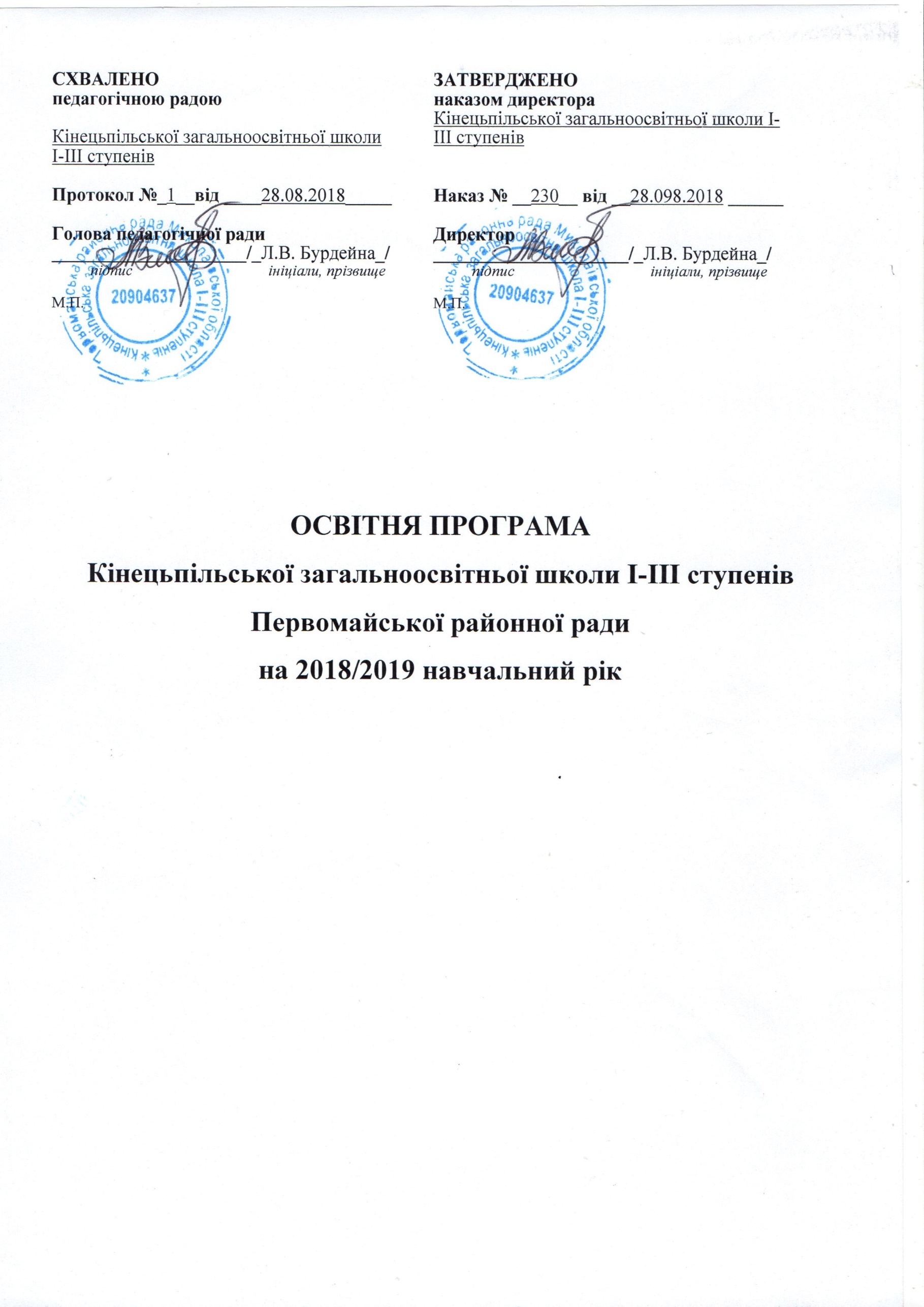 педагогічною радою Кінецьпільської загальноосвітньої школи І-ІІІ ступенівПротокол №_1__від ____28.08.2018_____Голова педагогічної ради_____________________/_Л.В. Бурдейна_/          підпис                                   ініціали, прізвищеМ.П.№ з/пКлючові компетентностіКомпоненти1Спілкування державною (і рідною — у разі відмінності) мовамиУміння: ставити запитання і розпізнавати проблему; міркувати, робити висновки на основі інформації, поданої в різних формах (у текстовій формі, таблицях, діаграмах, на графіках); розуміти, пояснювати і перетворювати тексти задач (усно і письмово), грамотно висловлюватися рідною мовою; доречно та коректно вживати в мовленні термінологію з окремих предметів, чітко, лаконічно та зрозуміло формулювати думку, аргументувати, доводити правильність тверджень; уникнення невнормованих іншомовних запозичень у спілкуванні на тематику окремого предмета; поповнювати свій словниковий запас.Ставлення: розуміння важливості чітких та лаконічних формулювань.Навчальні ресурси: означення понять, формулювання властивостей, доведення правил, теорем2Спілкування іноземними мовамиУміння:  здійснювати спілкування в межах сфер, тем і ситуацій, визначених чинною навчальною програмою; розуміти на слух зміст автентичних текстів; читати і розуміти автентичні тексти різних жанрів і видів із різним рівнем розуміння змісту; здійснювати спілкування у письмовій формі відповідно до поставлених завдань; використовувати у разі потреби невербальні засоби спілкування за умови дефіциту наявних мовних засобів; обирати й застосовувати доцільні комунікативні стратегії відповідно до різних потреб.Ставлення: критично оцінювати інформацію та використовувати її для різних потреб; висловлювати свої думки, почуття та ставлення; ефективно взаємодіяти з іншими усно, письмово та за допомогою засобів електронного спілкування; ефективно користуватися навчальними стратегіями для самостійного вивчення іноземних мов; адекватно використовувати досвід, набутий у вивченні рідної мови та інших навчальних предметів, розглядаючи його як засіб усвідомленого оволодіння іноземною мовою.Навчальні ресурси: підручники, словники, довідкова література, мультимедійні засоби, адаптовані іншомовні тексти.3Математична компетентністьУміння: оперувати текстовою та числовою інформацією; встановлювати відношення між реальними об’єктами навколишньої дійсності (природними, культурними, технічними тощо); розв’язувати задачі, зокрема практичного змісту; будувати і досліджувати найпростіші математичні моделі реальних об'єктів, процесів і явищ, інтерпретувати та оцінювати результати; прогнозувати в контексті навчальних та практичних задач; використовувати математичні методи у життєвих ситуаціях.Ставлення: усвідомлення значення математики для повноцінного життя в сучасному суспільстві, розвитку технологічного, економічного й оборонного потенціалу держави, успішного вивчення інших предметів.Навчальні ресурси: розв'язування математичних задач, і обов’язково таких, що моделюють реальні життєві ситуації4Основні компетентності у природничих науках і технологіяхУміння: розпізнавати проблеми, що виникають у довкіллі; будувати та досліджувати природні явища і процеси; послуговуватися технологічними пристроями.Ставлення: усвідомлення важливості природничих наук як універсальної мови науки, техніки та технологій. усвідомлення ролі наукових ідей в сучасних інформаційних технологіяхНавчальні ресурси: складання графіків та діаграм, які ілюструють функціональні залежності результатів впливу людської діяльності на природу5Інформаційно-цифрова компетентністьУміння:  структурувати дані; діяти за алгоритмом та складати алгоритми; визначати достатність даних для розв’язання задачі; використовувати різні знакові системи; знаходити інформацію та оцінювати її достовірність; доводити істинність тверджень.Ставлення: критичне осмислення інформації та джерел її отримання; усвідомлення важливості інформаційних технологій для ефективного розв’язування математичних задач.Навчальні ресурси: візуалізація даних, побудова графіків та діаграм за допомогою програмних засобів6Уміння вчитися впродовж життяУміння: визначати мету навчальної діяльності, відбирати й застосовувати потрібні знання та способи діяльності для досягнення цієї мети; організовувати та планувати свою навчальну діяльність; моделювати власну освітню траєкторію, аналізувати, контролювати, коригувати та оцінювати результати своєї навчальної діяльності; доводити правильність власного судження або визнавати помилковість.Ставлення: усвідомлення власних освітніх потреб та цінності нових знань і вмінь; зацікавленість у пізнанні світу; розуміння важливості вчитися впродовж життя; прагнення до вдосконалення результатів своєї діяльності.Навчальні ресурси: моделювання власної освітньої траєкторії7Ініціативність і підприємливістьУміння: генерувати нові ідеї, вирішувати життєві проблеми, аналізувати, прогнозувати, ухвалювати оптимальні рішення; використовувати критерії раціональності, практичності, ефективності та точності, з метою вибору найкращого рішення; аргументувати та захищати свою позицію, дискутувати; використовувати різні стратегії, шукаючи оптимальних способів розв’язання життєвого завдання.Ставлення: ініціативність, відповідальність, упевненість у собі; переконаність, що успіх команди – це й особистий успіх; позитивне оцінювання та підтримка конструктивних ідей інших.Навчальні ресурси: завдання підприємницького змісту (оптимізаційні задачі)8Соціальна і громадянська компетентностіУміння:  висловлювати власну думку, слухати і чути інших, оцінювати аргументи та змінювати думку на основі доказів; аргументувати та відстоювати свою позицію; ухвалювати аргументовані рішення в життєвих ситуаціях; співпрацювати в команді, виділяти та виконувати власну роль в командній роботі; аналізувати власну економічну ситуацію, родинний бюджет; орієнтуватися в широкому колі послуг і товарів на основі чітких критеріїв, робити споживчий вибір, спираючись на різні дані.Ставлення: ощадливість і поміркованість; рівне ставлення до інших незалежно від статків, соціального походження; відповідальність за спільну справу; налаштованість на логічне обґрунтування позиції без передчасного переходу до висновків; повага до прав людини, активна позиція щодо боротьби із дискримінацією.Навчальні ресурси: завдання соціального змісту9Обізнаність і самовираження у сфері культуриУміння: грамотно і логічно висловлювати свою думку, аргументувати та вести діалог, враховуючи національні та культурні особливості співрозмовників та дотримуючись етики спілкування і взаємодії; враховувати художньо-естетичну складову при створенні продуктів своєї діяльності (малюнків, текстів, схем тощо).Ставлення:  культурна самоідентифікація, повага до культурного розмаїття у глобальному суспільстві; усвідомлення впливу окремого предмета на людську культуру та розвиток суспільства.Навчальні ресурси: математичні моделі в різних видах мистецтва10Екологічна грамотність і здорове життяУміння: аналізувати і критично оцінювати соціально-економічні події в державі на основі різних даних; враховувати правові, етичні, екологічні і соціальні наслідки рішень; розпізнавати, як інтерпретації результатів вирішення проблем можуть бути використані для маніпулювання.Ставлення: усвідомлення взаємозв’язку окремого предмета та екології на основі різних даних; ощадне та бережливе відношення до природніх ресурсів, чистоти довкілля та дотримання санітарних норм побуту; розгляд порівняльної характеристики щодо вибору здорового способу життя; власна думка та позиція до зловживань алкоголю, нікотину тощо. Навчальні ресурси: навчальні проекти, завдання соціально-економічного, екологічного змісту; задачі, які сприяють усвідомленню цінності здорового способу життяНаскрізна лініяКоротка характеристикаЕкологічна безпека й сталий розвитокФормування в учнів соціальної активності, відповідальності та екологічної свідомості, готовності брати участь у вирішенні питань збереження довкілля і розвитку суспільства, усвідомлення важливості сталого розвитку для майбутніх поколінь.Проблематика наскрізної лінії реалізується через завдання з реальними даними про використання природних ресурсів, їх збереження та примноження. Аналіз цих даних сприяє розвитку бережливого ставлення до навколишнього середовища, екології, формуванню критичного мислення, вміння вирішувати проблеми, критично оцінювати перспективи розвитку навколишнього середовища і людини. Можливі уроки на відкритому повітрі. Громадянська відповідальністьСприятиме формуванню відповідального члена громади і суспільства, що розуміє принципи і механізми функціонування суспільства. Ця наскрізна лінія освоюється в основному через колективну діяльність (дослідницькі роботи, роботи в групі, проекти тощо), яка поєднує окремі предмети між собою і розвиває в учнів готовність до співпраці, толерантність щодо різноманітних способів діяльності і думок. Вивчення окремого предмета має викликати в учнів якомога більше позитивних емоцій, а її зміст — бути націленим на виховання порядності, старанності, систематичності, послідовності, посидючості і чесності. Приклад вчителя покликаний зіграти важливу роль у формуванні толерантного ставлення до товаришів, незалежно від рівня навчальних досягнень.Здоров'я і безпекаЗавданням наскрізної лінії є становлення учня як емоційно стійкого члена суспільства, здатного вести здоровий спосіб життя і формувати навколо себе безпечне життєве середовище. Реалізується через завдання з реальними даними про безпеку і охорону здоров’я (текстові завдання, пов’язані з середовищем дорожнього руху, рухом пішоходів і транспортних засобів). Варто звернути увагу на проблеми, пов’язані із ризиками для життя і здоров’я. Вирішення проблем, знайдених з «ага-ефектом», пошук оптимальних методів вирішення і розв’язування задач тощо, здатні викликати в учнів чимало радісних емоцій.Підприємливість і фінансова грамотністьНаскрізна лінія націлена на розвиток лідерських ініціатив, здатність успішно діяти в технологічному швидкозмінному середовищі, забезпечення кращого розуміння учнями практичних аспектів фінансових питань (здійснення заощаджень, інвестування, запозичення, страхування, кредитування тощо).Ця наскрізна лінія пов'язана з розв'язуванням практичних завдань щодо планування господарської діяльності та реальної оцінки власних можливостей, складання сімейного бюджету, формування економного ставлення до природних ресурсів. Клас Напрям Профіль 10ФілологічнийУкраїнської філології11-УніверсальнийКлас Назва модуля«Обслуговуючі види праці»Назва модуля«Технічні види праці»5-А, БТехнології обробки текстильних матеріалів ручним способом.Технологія виготовлення виробів із дроту. Технологія плетіння із бісеру.Технологія виготовлення виробу у «макраме».Технологія виготовлення квілінга.Технологія виготовлення виробів із фанери та ДВП. Технологія вирощування рослин (квітів) та догляд за ними.Технологія виконання електротехнічних робіт.6-А, БТехнологія обробки деревини.Технологія плетіння із бісеру.Технологія виготовлення м’якої іграшки. Технології обробки текстильних матеріалів ручним способом.Технологія виготовлення швейних виробів. Технологія приготування їжі. Технологія догляду за волоссям, житлом.Технологія виготовлення виробів із тонколистового металу.Технологія догляду за тваринами.Технологія виготовлення виробів із дроту.7Технологія оздоблення «деку паж». Технологія плетіння із бісеру.Технологія виготовлення квітів із паперу, прикраси з фетру. Технологія малярних робіт. Технологія придбання продуктів харчування та ін. продуктів.Технологія виготовлення виробів із деревини.Технологія плетіння із лози.8-А,БТехнологія виготовлення виробів зі шкіри. Технологія ручної обробки деревини.Технологія виготовлення швейних виробів ручним способом.Технологія добору зачіски.Технологія добору одягу та взуття, догляду за ними.Основи вивчення матеріалів та способи їх обробки.Проектування та виготовлення виробів з металу.Технологія заготівлі та зберігання продукції.Технологія природного землеробства.9-А,БТехнологія виготовлення швейних виробів ручним способом.Технологія виготовлення квітів з гофрованого паперу.Проектування власного стилю.Технологія використання та ремонту побутових електроприладів.Технологія виготовлення комплексного виробу.Клас Назва модуля11Технологія матчворку. Технологія виготовлення квітів з гофрованого паперу.Технологія проектування власного успіху.Проектна технологія у перетворювальній діяльності людини.Технологія виготовлення малих архітектурних споруд.КласНазва модуля2- А,БШкола культури рухів з елементами гімнастики. Школа м’яча. Школа пересувань. Школа стрибків. Школа активного відпочинку. Школа постави.3-А, БШкола культури рухів з елементами гімнастики. Школа м’яча. Школа пересувань. Школа стрибків. Школа активного відпочинку. Школа постави.4-А, БШкола культури рухів з елементами гімнастики. Школа м’яча. Школа пересувань. Школа стрибків. Школа активного відпочинку. Школа постави.5-А, БЛегка атлетика. Гімнастика. Футбол. Баскетбол. Волейбол.6-А, БЛегка атлетика. Футбол. Баскетбол. Волейбол. Шахи.7Легка атлетика. Футбол. Баскетбол. Волейбол.8-А,БЛегка атлетика. Футбол. Баскетбол. Волейбол.9-А, БЛегка атлетика. Футбол. Баскетбол. Волейбол.10Легка атлетика.  Баскетбол. Волейбол.11Легка атлетика.  Баскетбол. Волейбол.№ з/пНазва навчального предмету, спецкурсу тощоСпрямуванняКласКількість годин за робочим навчальним планомКількість годинКількість годин№ з/пНазва навчального предмету, спецкурсу тощоСпрямуванняКласКількість годин за робочим навчальним планомІ семестрІІ семестр1Українська моваНавчальний предмет інваріантної складової2-А, Б3,5432Літературне читанняНавчальний предмет інваріантної складової2-А, Б3,5343Українська моваНавчальний предмет інваріантної складової3-А, Б3,5434Літературне читанняНавчальний предмет інваріантної складової3-А, Б3,5345Українська моваНавчальний предмет інваріантної складової4-А, Б3,5436Літературне читанняНавчальний предмет інваріантної складової4-А, Б3,5347Українська моваНавчальний предмет інваріантної складової5-А, Б3,5438Українська моваНавчальний предмет інваріантної складової6-А,Б3,5439Українська моваНавчальний предмет інваріантної складової72,53210ХіміяНавчальний предмет інваріантної складової71,51211Історія УкраїниНавчальний предмет інваріантної складової8-А, Б1,52112Історія УкраїниНавчальний предмет інваріантної складової9-А, Б1,51213ГеографіяНавчальний предмет інваріантної складової9-А, Б1,52114АлгебраНавчальний предмет інваріантної складової101,52115ГеометріяНавчальний предмет інваріантної складової101,51216Історія УкраїниНавчальний предмет інваріантної складової101,52117ХіміяНавчальний предмет інваріантної складової101,52118ГеографіяНавчальний предмет інваріантної складової101,51219Захист ВітчизниНавчальний предмет інваріантної складової101,51220МистецтвоВибірково-обов’язковий предмет101,51221ІнформатикаВибірково-обов’язковий предмет101,52122Англійська моваНавчальний предмет інваріантної складової113,54323Історія УкраїниНавчальний предмет інваріантної складової111,52124Захист ВітчизниНавчальний предмет інваріантної складової111,52125АстрономіяНавчальний предмет інваріантної складової110,51026ЕкологіяНавчальний предмет інваріантної складової110,50127БіологіяНавчальний предмет інваріантної складової111,52128Людина і світНавчальний предмет інваріантної складової110,50129Художня культураНавчальний предмет інваріантної складової110,501КласКількість учнівПредметиПредметиПредметиПредметиКласКількість учнівТехнології (на гендерній основі)Англійська  мова(на пропорційній основі)Інформатика(на пропорційній основі)Українська мова(на пропорційній основі)2-А28-2 групи2 групи2 групи2-Б25--2 групи-3-А24--2 групи-3-Б17--2 групи-5-А262 групи-2 групи-5-Б222 групи-2 групи-6-А242 групи-2 групи-6-Б162 групи---7222 групи-2 групи-8-А272 групи-2 групи-8-Б202 групи-2 групи-9-А152 групи---9-Б202 групи-2 групи-10152 групи---1182 групи---СХВАЛЕНОпедагогічною радою Кінецьпільської загальноосвітньої школи І-ІІІ ступенів Первомайської районної радиПротокол №___1___від __28.08.2018____Голова педагогічної ради_____________________/_Л.В. Бурдейна__/          підпис                                   ініціали, прізвищеМ.П.ЗАТВЕРДЖЕНОнаказом директора Кінецьпільської загальноосвітньої школи І-ІІІ ступенів Первомайської районної радиНаказ № __230___ від __28.08.2018___Директор_____________________/__ Л.В. Бурдейна _/          підпис                                   ініціали, прізвищеМ.П.Назва освітньої галузіНавчальні предметиКількість годин на тижденьКількість годин на тижденьІнваріантний складникІнваріантний складник1-А1-БМовно-літературнаНавчання грамоти55ІншомовнаАнглійська мова22МатематичнаМатематика44Я досліджую світ (природнича,громадянська й історична, cоціальна, мовна, здоров’язбережувальна  галузі)Інтегрований курс«Я досліджую світ»55ТехнологічнаДизайн і технології11МистецькаОбразотворче мистецтво11МистецькаМузичне мистецтво11ФізкультурнаФізична культура33УсьогоУсього19+319+3Варіативний складникВаріативний складник11Додаткові години на вивчення предметів інваріантної складової «Навчання грамоти»11Гранично допустиме тижневе2020Сумарна кількість навчальних годин, що фінансуються з бюджету (без урахування поділу на групи) 2323СХВАЛЕНОпедагогічною радою Кінецьпільської загальноосвітньої школи І-ІІІ ступенів Первомайської районної радиПротокол №___1____від __28.08.2018____Голова педагогічної ради_____________________/_ Л.В. Бурдейна __/          підпис                                   ініціали, прізвищеМ.П.ЗАТВЕРДЖЕНОнаказом директора Кінецьпільської загальноосвітньої школи І-ІІІ ступенів Первомайської районної радиНаказ № _230_ від __28.08.2018__Директор_____________________/__ Л.В. Бурдейна __/          підпис                                   ініціали, прізвищеМ.П.Освітні галузіНавчальні предметиКількість годин на тиждень у класахКількість годин на тиждень у класахКількість годин на тиждень у класахКількість годин на тиждень у класахКількість годин на тиждень у класахКількість годин на тиждень у класахОсвітні галузіНавчальні предмети2-А2-Б3-А3-Б4-А4-БІнваріантний складникІнваріантний складникМови і літератури(мовний і літературний компоненти)Українська моваІ гр-3,5ІІ гр-3,53,53,53,53,53,5Мови і літератури(мовний і літературний компоненти)Літературне читання3,53,53,53,53,53,5Мови і літератури(мовний і літературний компоненти)Іноземна моваІ гр-2ІІ гр-222222Математика Математика 444444Природознавство Природознавство222222Суспільствознавство Я у світі--1111Мистецтво Музичне мистецтвообразотворче мистецтво111111Мистецтво Музичне мистецтвообразотворче мистецтво111111ТехнологіїТрудове навчання111111ТехнологіїІнформатикаІ гр-1ІІ гр-1І гр-1ІІ гр-1І гр-1ІІ гр-1І гр-1ІІ гр-111Здоров’я і фізична культураОснови здоров’я 111111Здоров’я і фізична культураФізична культура333333Усього Усього 20+320+321+321+321+321+3Варіативний складникВаріативний складник222222Курс за вибором «Азбука споживчих знань» (Перші сходинки споживання)Курс за вибором «Азбука споживчих знань» (Перші сходинки споживання)11----Курс за вибором «Азбука споживчих знань» (Споживання і родина)Курс за вибором «Азбука споживчих знань» (Споживання і родина)--11--Курс за вибором «Азбука споживчих знань» (Споживання і громада)Курс за вибором «Азбука споживчих знань» (Споживання і громада)----11Індивідуальні консультації та групові заняття:МатематикаУкраїнська моваІндивідуальні консультації та групові заняття:МатематикаУкраїнська мова0,50,50,50,50,50,50,50,50,50,50,50,5Гранично допустиме тижневе навчальне навантаження на учняГранично допустиме тижневе навчальне навантаження на учня222223232323Сумарна кількість навчальних годин інваріантної і варіативної складових, що фінансується з бюджету (без урахування поділу класів на групи)Сумарна кількість навчальних годин інваріантної і варіативної складових, що фінансується з бюджету (без урахування поділу класів на групи)25+6,525+126+126+12626СХВАЛЕНОпедагогічною радою Кінецьпільської загальноосвітньої школи І-ІІІ ступенів Первомайської районної радиПротокол №___1____від __28.08.2018____Голова педагогічної ради_____________________/_ Л.В. Бурдейна __/          підпис                                   ініціали, прізвищеМ.П.ЗАТВЕРДЖЕНОнаказом директора Кінецьпільської загальноосвітньої школи І-ІІІ ступенів Первомайської районної радиНаказ № _230_ від __28.08.2018__Директор_____________________/__ Л.В. Бурдейна __/          підпис                                   ініціали, прізвищеМ.П.№ п/пНавчальні предметиКількість годин на тиждень у класахКількість годин на тиждень у класахКількість годин на тиждень у класахКількість годин на тиждень у класахКількість годин на тиждень у класахКількість годин на тиждень у класахКількість годин на тиждень у класахКількість годин на тиждень у класахКількість годин на тиждень у класах№ п/пНавчальні предмети5-А5-Б6-А6-Б78 -А8-Б9-А9-Б1Українська мова3,53,53,53,52,522222Українська література2222222223Зарубіжна література2222222224Іноземна мова (англійська)3322222225Математика4444-----6Алгебра----222227Геометрія----222228ІнформатикаІ гр. – 1ІІ гр. - 1І гр. – 1ІІ гр. - 1І гр. – 1ІІ гр. - 11І гр. – 1ІІ гр. - 1І гр. – 2ІІ гр. - 2І гр. – 2ІІ гр.- 22І гр. – 2ІІ гр.- 29Історія України111111,51,51,51,510Всесвітня історія--111111111Основи правознавства-------1112Етика1111-----13Природознавство22-------14Біологія--222222215Географія--222221,51,516Фізика----2223317Хімія----1,5222218Музичне мистецтво11111----19Мистецтво111120Образотворче мистецтво11111----21Фізична культура33333333320Основи здоров’я 11111111121Трудове навчання222211111Разом 24,5+3 24,5+3 26,5+3 26,5+3 27+327,5+327,5+329+329+3Варіативна складова220,50,510,50,5--Індивідуальні консультації та групові заняття:МатематикаУкраїнська мова111  10,5-0,5-0,50,50,5-0,5-Гранично допустиме навантаження на учня282831313233333333Всього 29,5+129,5+130+13031+131+231+23232+2СХВАЛЕНОпедагогічною радою Кінецьпільської загальноосвітньої школи І-ІІІ ступенів Первомайської районної радиПротокол №___1____від __28.08.2018____Голова педагогічної ради_____________________/_ Л.В. Бурдейна __/          підпис                                   ініціали, прізвищеМ.П.ЗАТВЕРДЖЕНОнаказом директора Кінецьпільської загальноосвітньої школи І-ІІІ ступенів Первомайської районної радиНаказ № _230_ від __28.08.2018__Директор_____________________/__ Л.В. Бурдейна __/          підпис                                   ініціали, прізвищеМ.П.№ п/пНавчальні предметиКількість годин на тиждень у класахКількість годин на тиждень у класах№ п/пНавчальні предмети10 клас (Української філології)11 клас (Універсальний профіль)Інваріантна складова1Українська мова222Українська література223Зарубіжна література124Іноземна мова23,55Алгебра 1,536Геометрія 1,527Інформатика1,528Історія України1,51,59Всесвітня історія1110Громадянська освіта2-11Економіка-112Людина і світ-0,513Біологія-1,514Біологія і екологія2-15Географія1,5-16Фізика-317Фізика і астрономія3-18Астрономія-0,519Хімія1,5220Екологія-0,521Технології-122Фізична культура3223Захист Вітчизни1,51,524Художня культура-0,525Мистецтво1,5-Разом 27+331+2Варіативна складова51Додаткові години на вивчення базових предметів:українська моваукраїнська літератураанглійська мова221-Курс за вибором «Моя майбутня професія: шлях до успіху»-1Гранично допустиме навантаження на учня3333Всього 3534№ з/пКласНазва програмиАвторКоли і ким надано гриф№ з/пКласНазва програмиАвторКоли і ким надано гриф11-А, 1-БТипова освітня програма для  ЗЗСОО.Я. Савченко Колегією Міністерства освіти і науки України 23.02.201822-4 класиНавчальні програми для ЗНЗ з українською мовою навчання (оновлені)-Колегією Міністерства освіти і науки України 04.08.201635-9 класиПрограма для ЗНЗ. Українська моваГрупа авторівНаказ Міністерства освіти і науки України від 07.06.2017 № 80445-9 класиПрограма для ЗНЗ. Українська літератураГрупа авторівНаказ Міністерства освіти і науки України від 07.06.2017 № 80455-9 класиПрограма для ЗНЗ. Зарубіжна літератураГрупа авторівНаказ Міністерства освіти і науки України від 07.06.2017 № 80465-9 класиНавчальна програма для ЗНЗ. МатематикаГрупа авторівНаказ Міністерства освіти і науки України від 07.06.2017 № 80475-9 класиНавчальна програма для ЗНЗ. Історія України. Всесвітня історіяГрупа авторівНаказ Міністерства освіти і науки України від 07.06.2017 № 80487-9 класиНавчальна програма для ЗНЗ. ФізикаГрупа авторівНаказ Міністерства освіти і науки України від 07.06.2017 № 80497-9 класиНавчальна програма для ЗНЗ. ХіміяГрупа авторівНаказ Міністерства освіти і науки України від 07.06.2017 № 804106-9 класиНавчальна програма для ЗНЗ. БіологіяГрупа авторівНаказ Міністерства освіти і науки України від 07.06.2017 № 804115-9 класиНавчальні програми з іноземних мов для ЗНЗ (англійська мова)Група авторівНаказ Міністерства освіти і науки України від 07.06.2017 № 804126-9 класиНавчальна програма для ЗНЗ. ГеографіяГрупа авторівНаказ Міністерства освіти і науки України від 07.06.2017 № 804135-9 класиНавчальна програма для ЗНЗ. МистецтвоГрупа авторівНаказ Міністерства освіти і науки України від 07.06.2017 № 804145-9 класиПрограма для ЗНЗ. Трудове навчанняГрупа авторівНаказ Міністерства освіти і науки України від 07.06.2017 № 804155 класПрограма для ЗНЗ. ПриродознавствоГрупа авторівНаказ Міністерства освіти і науки України від 07.06.2017 № 804165-9 класиПрограма для ЗНЗ. Основи здоров’я Група авторівНаказ Міністерства освіти і науки України від 07.06.2017 № 804179 класНавчальна програма з основ правознавства для 9 класу ЗНЗГрупа авторів-185-9 класиПрограма для ЗНЗ. ІнформатикаГрупа авторівНаказ Міністерства освіти і науки України від 07.06.2017 № 804195-9 класиПрограма з фізичної культури для ЗНЗ Група авторівНаказ Міністерства освіти і науки України від 23.10.2017 № 14072010Програма для профільного навчання учнів ЗНЗ Українська література (філологічний напрям -української філології)Група авторівНаказ Міністерства освіти і науки України від 07.06.2017 № 8042111 класНавчальна програма з української мови (рівень академічний)Група авторівНаказ Міністерства освіти і науки України від 14.07.2016 № 8262210 класПрограма для профільного навчання учнів ЗНЗ Українська література (філологічний напрям -української філології)Група авторівНаказ Міністерства освіти і науки України від 07.06.2017 № 8042311 класНавчальна програма з української літератури (рівень академічний)Група авторівНаказ Міністерства освіти і науки України від 14.07.2016 № 8262410-11 класНавчальна програма для ЗНЗ. Англійська моваГрупа авторів-2510 клас Навчальна програма для ЗНЗ. Зарубіжна література (рівень стандарту)Група авторівНаказ Міністерства освіти і науки України від 14.07.2016 № 8262611 клас Навчальна програма для ЗНЗ. Зарубіжна література(академічний рівень)Група авторівНаказ Міністерства освіти і науки України від 14.07.2016 № 8262710-11 класПрограма для ЗНЗ. Історія України (академічний рівень)Група авторівНаказ Міністерства освіти і науки України від 14.07.2016 № 8262810-11 класПрограма для ЗНЗ. Всесвітня історія (стандарт/академічний)Група авторівНаказ Міністерства освіти і науки України від 14.07.2016 № 8262911 класЕкономіка. Програма для учнів 11класів (стандарт/академічний)Група авторів-3011 клас Програма для ЗНЗ. Людина і світ (стандарт/академічний)Група авторів-3111 клас Програма для ЗНЗ. Художня культура (рівень стандарту)--3210 класПрограма для ЗНЗ. Громадянська освітаГрупа авторівНаказ Міністерства освіти і науки України від № 1407 від 23 жовтня 2017 року3311 класПрограма для ЗНЗ. Математика (академічний рівень)--3410-11 класНавчальна програма «Захист Вітчизни» в системі ЗСО (рівень стандарту)-Наказ Міністерства освіти і науки України від № 1407 від 23 жовтня 2017 року3510 класНавчальна програма вибірково-обовязкового предмету для учнів 10-11 класів ЗНЗ (рівень стандарту)--3511 класНавчальна програма для 10-11 класу .Технології.--3611 класНавчальна програма для учнів ЗНЗ. Інформатика (академічний)--3710-11 класНавчальна програма для учнів ЗНЗ. Фізична культура (стандарт/ академічний)--3810 класПрограма для ЗНЗ. 10-11 клас. Мистецтво --3910 класПрограми для ЗНЗ . Фізика 10-11 клас (рівень стандарту)Авторський колектив під керівництвом Локтєва В.Ф-4011 класПрограми для ЗНЗ . Фізика 10-11 клас (академічний рівень)Група авторів-4110 класНавчальна програма для учнів ЗНЗ. Біологія і екологія(стандарт)Наказ Міністерства освіти і науки України від № 1407 від 23 жовтня 2017 року4211 класПрограма з біології для 10-11 класів (академічний рівень)--4311 клас Навчальна програма для 11 класу .Екологія. (рівень стандарту, академічний)--4411 класНавчальна програма для ЗНЗ. 11 клас. Астрономія (рівень стандарту, академічний)--4510 класНавчальна програма для 10 класу .Географія. (рівень стандарту)Наказ Міністерства освіти і науки України від № 1407 від 23 жовтня 2017 року4610-11 класНавчальна програма для ЗНЗ. 10-11 клас. Хімія (рівень стандарту)Наказ Міністерства освіти і науки України від № 1407 від 23 жовтня 2017 року№ з/п№ з/пКласНазва програми(тип курсу, назва, класи)АвторКоли і ким надано гриф/схваленняКількість годинКількість годин№ з/п№ з/пКласНазва програми(тип курсу, назва, класи)АвторКоли і ким надано гриф/схваленняза програмоюфактичноПочаткова школаПочаткова школаПочаткова школаПочаткова школаПочаткова школаПочаткова школаПочаткова школаПочаткова школа12-А, 2-Б2-А, 2-БКурс за вибором «Азбука споживача» (Перші сходинки споживання)Лист ІІТЗО від 05.03.2014 № 14.1/12-Г-3170,5123-А, 3-Б3-А, 3-БКурс за вибором «Азбука споживача» (Споживання у родині)Лист ІІТЗО від 05.03.2014 № 14.1/12-Г-3170,5134-А, 4-Б4-А, 4-БКурс за вибором «Азбука споживача» (Споживання і громада)Лист ІІТЗО від 05.03.2014 № 14.1/12-Г-3170,51Основна школаОсновна школаОсновна школаОсновна школаОсновна школаОсновна школаОсновна школаОсновна школа-------Старша школаСтарша школаСтарша школаСтарша школаСтарша школаСтарша школаСтарша школаСтарша школа11111Курс за вибором «Моя майбутня професія: шлях до успіху»Збірник програм курсів за вибором «Професійні проби» за загальною редакцією Л.Л.ШестаківськогоЛист ІІТЗО від 16.06.2015 №14.1/-442)52 год35